ПРОТОКОЛ № _____Доп. Вр.                    в пользу                                           Серия 11-метровых                    в пользу                                            Подпись судьи : _____________________ /_________________________ /ПредупрежденияУдаленияПредставитель принимающей команды: ______________________ / _____________________ Представитель команды гостей: _____________________ / _________________________ Замечания по проведению игры ______________________________________________________________________________________________________________________________________________________________________________________________________________________________________________________________________________________________________________________________________________________________________________________________________________________________________________________________________________________________________________________________Травматические случаи (минута, команда, фамилия, имя, номер, характер повреждения, причины, предварительный диагноз, оказанная помощь): _________________________________________________________________________________________________________________________________________________________________________________________________________________________________________________________________________________________________________________________________________________________________________________________________________________________________________Подпись судьи:   _____________________ / _________________________Представитель команды: ______    __________________  подпись: ___________________    (Фамилия, И.О.)Представитель команды: _________    _____________ __ подпись: ______________________                                                             (Фамилия, И.О.)Лист травматических случаевТравматические случаи (минута, команда, фамилия, имя, номер, характер повреждения, причины, предварительный диагноз, оказанная помощь)_______________________________________________________________________________________________________________________________________________________________________________________________________________________________________________________________________________________________________________________________________________________________________________________________________________________________________________________________________________________________________________________________________________________________________________________________________________________________________________________________________________________________________________________________________________________________________________________________________________________________________________________________________________________________________________________________________________________________________________________________________________________________________________________________________________________________________________________________________________________________________________________________________________________________________________________________________________________________________________________________________________________________________________________________________________________________________________________________________________________________________________Подпись судьи : _________________________ /________________________/ 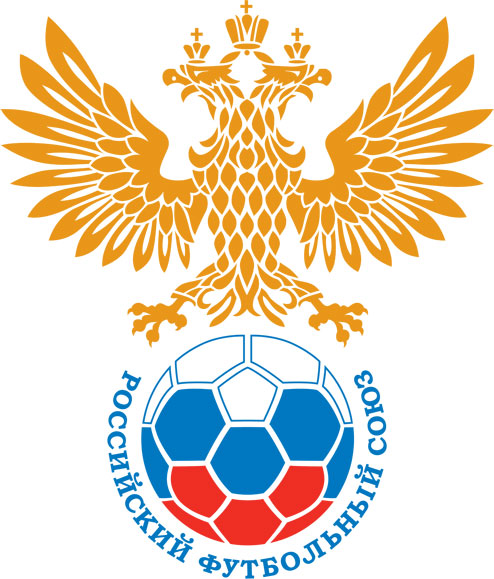 РОССИЙСКИЙ ФУТБОЛЬНЫЙ СОЮЗМАОО СФФ «Центр»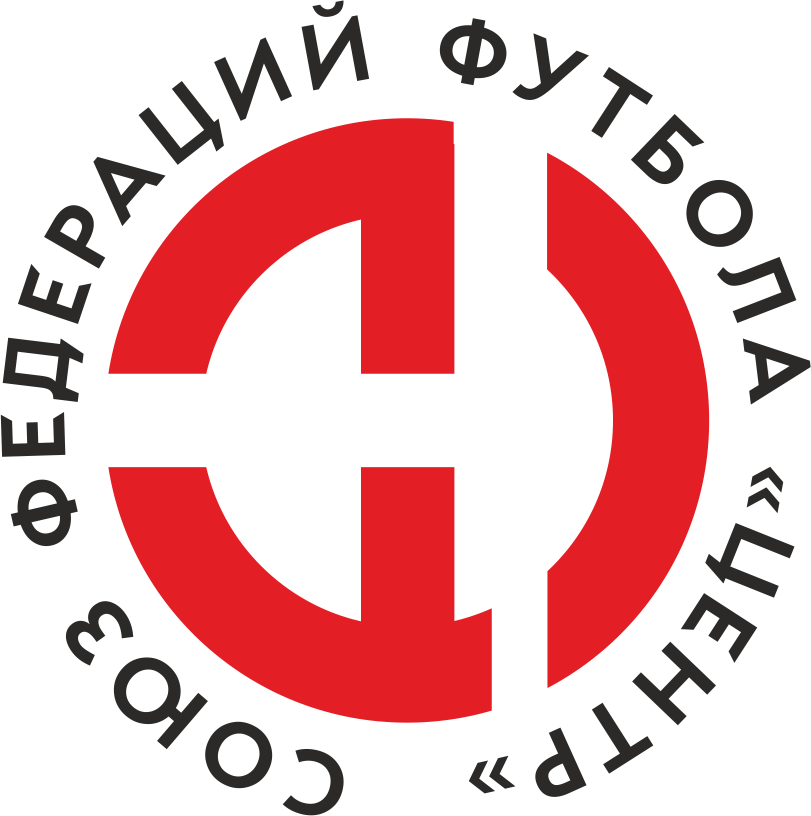    Первенство России по футболу среди команд III дивизиона, зона «Центр» _____ финала Кубка России по футболу среди команд III дивизиона, зона «Центр»Стадион «Старт» (Нововоронеж)Дата:28 октября 2023Атом (Нововоронеж)Атом (Нововоронеж)Атом (Нововоронеж)Атом (Нововоронеж)Елец (Елец)Елец (Елец)команда хозяевкоманда хозяевкоманда хозяевкоманда хозяевкоманда гостейкоманда гостейНачало:14:00Освещение:естественноеестественноеКоличество зрителей:80Результат:4:1в пользуАтом (Нововоронеж)1 тайм:1:1в пользуничьяСудья:Уткин Денис  (Волгоград)кат.3 кат.1 помощник:Голов Илья (Волгоград)кат.2 кат.2 помощник:Игумнов Илья (Волгоград)кат.3 кат.Резервный судья:Резервный судья:Ялунин Олег Дмитриевич (Воронеж)кат.1 кат.Инспектор:Алёшин Игорь Гарриевич (Волгоград)Алёшин Игорь Гарриевич (Волгоград)Алёшин Игорь Гарриевич (Волгоград)Алёшин Игорь Гарриевич (Волгоград)Делегат:СчетИмя, фамилияКомандаМинута, на которой забит мячМинута, на которой забит мячМинута, на которой забит мячСчетИмя, фамилияКомандаС игрыС 11 метровАвтогол1:0Даниил БатищевАтом (Нововоронеж)211:1Игорь РоговановЕлец (Елец)292:1Сергей КолпаковАтом (Нововоронеж)573:1Даниил БатищевАтом (Нововоронеж)734:1Денис Якунин Атом (Нововоронеж)86Мин                 Имя, фамилия                          КомандаОснованиеРОССИЙСКИЙ ФУТБОЛЬНЫЙ СОЮЗМАОО СФФ «Центр»РОССИЙСКИЙ ФУТБОЛЬНЫЙ СОЮЗМАОО СФФ «Центр»РОССИЙСКИЙ ФУТБОЛЬНЫЙ СОЮЗМАОО СФФ «Центр»РОССИЙСКИЙ ФУТБОЛЬНЫЙ СОЮЗМАОО СФФ «Центр»РОССИЙСКИЙ ФУТБОЛЬНЫЙ СОЮЗМАОО СФФ «Центр»РОССИЙСКИЙ ФУТБОЛЬНЫЙ СОЮЗМАОО СФФ «Центр»Приложение к протоколу №Приложение к протоколу №Приложение к протоколу №Приложение к протоколу №Дата:28 октября 202328 октября 202328 октября 202328 октября 202328 октября 2023Команда:Команда:Атом (Нововоронеж)Атом (Нововоронеж)Атом (Нововоронеж)Атом (Нововоронеж)Атом (Нововоронеж)Атом (Нововоронеж)Игроки основного составаИгроки основного составаЦвет футболок: Синие       Цвет гетр: СиниеЦвет футболок: Синие       Цвет гетр: СиниеЦвет футболок: Синие       Цвет гетр: СиниеЦвет футболок: Синие       Цвет гетр: СиниеНЛ – нелюбительНЛОВ – нелюбитель,ограничение возраста НЛ – нелюбительНЛОВ – нелюбитель,ограничение возраста Номер игрокаЗаполняется печатными буквамиЗаполняется печатными буквамиЗаполняется печатными буквамиНЛ – нелюбительНЛОВ – нелюбитель,ограничение возраста НЛ – нелюбительНЛОВ – нелюбитель,ограничение возраста Номер игрокаИмя, фамилияИмя, фамилияИмя, фамилия1Дмитрий Селезнев Дмитрий Селезнев Дмитрий Селезнев 36Даниил Батищев Даниил Батищев Даниил Батищев 98Данила Степанищев Данила Степанищев Данила Степанищев 17Денис Якунин  (к)Денис Якунин  (к)Денис Якунин  (к)21Владимир Мезинов  Владимир Мезинов  Владимир Мезинов  77Александр Акулов Александр Акулов Александр Акулов 52Виталий Запрудских Виталий Запрудских Виталий Запрудских 85Денис Магадиев Денис Магадиев Денис Магадиев 23Борис Трифонов Борис Трифонов Борис Трифонов 11Дмитрий Сапельников Дмитрий Сапельников Дмитрий Сапельников 10Сергей Колпаков Сергей Колпаков Сергей Колпаков Запасные игроки Запасные игроки Запасные игроки Запасные игроки Запасные игроки Запасные игроки 6Дмитрий КачуренкоДмитрий КачуренкоДмитрий Качуренко7Егор НикитинЕгор НикитинЕгор Никитин48Илья ОдиноковИлья ОдиноковИлья Одиноков22Игорь ШестаковИгорь ШестаковИгорь Шестаков57Максим БеляевМаксим БеляевМаксим Беляев4Денис УразовДенис УразовДенис Уразов54Владислав ЗакиркоВладислав ЗакиркоВладислав ЗакиркоТренерский состав и персонал Тренерский состав и персонал Фамилия, имя, отчествоФамилия, имя, отчествоДолжностьДолжностьТренерский состав и персонал Тренерский состав и персонал 1Сергей Сергеевич ПанинНачальник командыНачальник командыТренерский состав и персонал Тренерский состав и персонал 234567ЗаменаЗаменаВместоВместоВместоВышелВышелВышелВышелМинМинСудья: _________________________Судья: _________________________Судья: _________________________11Данила СтепанищевДанила СтепанищевДанила СтепанищевИгорь ШестаковИгорь ШестаковИгорь ШестаковИгорь Шестаков303022Дмитрий СапельниковДмитрий СапельниковДмитрий СапельниковДмитрий КачуренкоДмитрий КачуренкоДмитрий КачуренкоДмитрий Качуренко3232Подпись Судьи: _________________Подпись Судьи: _________________Подпись Судьи: _________________33Владимир Мезинов Владимир Мезинов Владимир Мезинов Владислав ЗакиркоВладислав ЗакиркоВладислав ЗакиркоВладислав Закирко4646Подпись Судьи: _________________Подпись Судьи: _________________Подпись Судьи: _________________44Виталий ЗапрудскихВиталий ЗапрудскихВиталий ЗапрудскихМаксим БеляевМаксим БеляевМаксим БеляевМаксим Беляев646455Борис ТрифоновБорис ТрифоновБорис ТрифоновЕгор НикитинЕгор НикитинЕгор НикитинЕгор Никитин66666677        РОССИЙСКИЙ ФУТБОЛЬНЫЙ СОЮЗМАОО СФФ «Центр»        РОССИЙСКИЙ ФУТБОЛЬНЫЙ СОЮЗМАОО СФФ «Центр»        РОССИЙСКИЙ ФУТБОЛЬНЫЙ СОЮЗМАОО СФФ «Центр»        РОССИЙСКИЙ ФУТБОЛЬНЫЙ СОЮЗМАОО СФФ «Центр»        РОССИЙСКИЙ ФУТБОЛЬНЫЙ СОЮЗМАОО СФФ «Центр»        РОССИЙСКИЙ ФУТБОЛЬНЫЙ СОЮЗМАОО СФФ «Центр»        РОССИЙСКИЙ ФУТБОЛЬНЫЙ СОЮЗМАОО СФФ «Центр»        РОССИЙСКИЙ ФУТБОЛЬНЫЙ СОЮЗМАОО СФФ «Центр»        РОССИЙСКИЙ ФУТБОЛЬНЫЙ СОЮЗМАОО СФФ «Центр»Приложение к протоколу №Приложение к протоколу №Приложение к протоколу №Приложение к протоколу №Приложение к протоколу №Приложение к протоколу №Дата:Дата:28 октября 202328 октября 202328 октября 202328 октября 202328 октября 202328 октября 2023Команда:Команда:Команда:Елец (Елец)Елец (Елец)Елец (Елец)Елец (Елец)Елец (Елец)Елец (Елец)Елец (Елец)Елец (Елец)Елец (Елец)Игроки основного составаИгроки основного составаЦвет футболок: Черные   Цвет гетр:  ЧерныеЦвет футболок: Черные   Цвет гетр:  ЧерныеЦвет футболок: Черные   Цвет гетр:  ЧерныеЦвет футболок: Черные   Цвет гетр:  ЧерныеНЛ – нелюбительНЛОВ – нелюбитель,ограничение возрастаНЛ – нелюбительНЛОВ – нелюбитель,ограничение возрастаНомер игрокаЗаполняется печатными буквамиЗаполняется печатными буквамиЗаполняется печатными буквамиНЛ – нелюбительНЛОВ – нелюбитель,ограничение возрастаНЛ – нелюбительНЛОВ – нелюбитель,ограничение возрастаНомер игрокаИмя, фамилияИмя, фамилияИмя, фамилия1Дмитрий Дробот Дмитрий Дробот Дмитрий Дробот 8Кирилл Морозов Кирилл Морозов Кирилл Морозов 17Александр Твердохлебов Александр Твердохлебов Александр Твердохлебов 4Сосланбек Золоев Сосланбек Золоев Сосланбек Золоев 22Владимир Федотов Владимир Федотов Владимир Федотов 7Александр_С. Ролдугин Александр_С. Ролдугин Александр_С. Ролдугин 12Иван Фурсач Иван Фурсач Иван Фурсач 11Андрей Тюрин Андрей Тюрин Андрей Тюрин 18Игорь Рогованов Игорь Рогованов Игорь Рогованов 20Виктор Кравченко Виктор Кравченко Виктор Кравченко 14Александр Кутьин (к)Александр Кутьин (к)Александр Кутьин (к)Запасные игроки Запасные игроки Запасные игроки Запасные игроки Запасные игроки Запасные игроки 33Александр ТумасянАлександр ТумасянАлександр Тумасян10Максим ГревцевМаксим ГревцевМаксим Гревцев9Александр Молодцов Александр Молодцов Александр Молодцов 19Александр_А. Ролдугин Александр_А. Ролдугин Александр_А. Ролдугин 6Денис ИзмалковДенис ИзмалковДенис Измалков16Александр ИльязовАлександр ИльязовАлександр ИльязовТренерский состав и персонал Тренерский состав и персонал Фамилия, имя, отчествоФамилия, имя, отчествоДолжностьДолжностьТренерский состав и персонал Тренерский состав и персонал 1Денис Юрьевич ЖуковскийДиректор/главный тренерДиректор/главный тренерТренерский состав и персонал Тренерский состав и персонал 2Владимир Николаевич КобзевТренерТренер3Дмитрий Владимирович СтёпинЗаместитель директораЗаместитель директора4567Замена Замена ВместоВместоВышелМинСудья : ______________________Судья : ______________________11Александр_С. РолдугинАлександр_С. РолдугинДенис Измалков4622Виктор КравченкоВиктор КравченкоМаксим Гревцев46Подпись Судьи : ______________Подпись Судьи : ______________Подпись Судьи : ______________33Александр КутьинАлександр КутьинАлександр Молодцов 57Подпись Судьи : ______________Подпись Судьи : ______________Подпись Судьи : ______________44Кирилл МорозовКирилл МорозовАлександр_А. Ролдугин 6055Дмитрий ДроботДмитрий ДроботАлександр Тумасян776677        РОССИЙСКИЙ ФУТБОЛЬНЫЙ СОЮЗМАОО СФФ «Центр»        РОССИЙСКИЙ ФУТБОЛЬНЫЙ СОЮЗМАОО СФФ «Центр»        РОССИЙСКИЙ ФУТБОЛЬНЫЙ СОЮЗМАОО СФФ «Центр»        РОССИЙСКИЙ ФУТБОЛЬНЫЙ СОЮЗМАОО СФФ «Центр»   Первенство России по футболу среди футбольных команд III дивизиона, зона «Центр» _____ финала Кубка России по футболу среди футбольных команд III дивизиона, зона «Центр»       Приложение к протоколу №Дата:28 октября 2023Атом (Нововоронеж)Елец (Елец)команда хозяевкоманда гостей